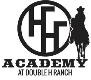 DonateTuition – Low income families are unable to afford the total cost of tuition.  You can provide an opportunity for a child to gain a Christian education and much more.  Cost is $8,000.00 per year.ACE Curriculum – Each Cowboy Kid is required to complete 12 ACE Pace booklets per subject each year.  Total cost is $5,000.00 per year.Books – Help the Academy to grow their library of Christian books from K thru 12 reading levels for the Cowboy kids.Pantry Items – Donate food items such as: peanut butter, jelly/jams, crackers, unsweetened canned or boxed foods, plain oatmeal, spaghetti sauce and noodles, black beans, rice, applesauce, and fresh produce.For more information contact:principal@academyhhranch.org